Jona Muster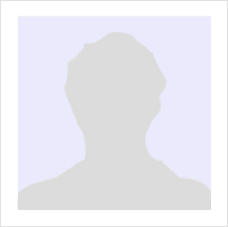 Anschrift:								Musterweg 77, 12130 StadtE-Mail Adresse:						jona.muster@gmail.comTelefonnummer:						+49 176 6934443Geburtsort:							MusterhausenGeburtsdatum:						01.01.1990Familienstand: 						verheiratetPraxiserfahrungseit 09/2018						Staplerfahrer										Mössner Verpackungen GmbH (Essen, DE)Ein- und Auslagerung der Waren (Roh-, Hilfs- und Betriebsstoffe)Beladen der LKWs mit dem GabelstaplerUnterstützung bei der Koordination des internen MaterialtransportsÜberwachung und Ordnung des Leerpalettenbestands Materialversorgung der Maschinen08/2016 – 09/2018				Staplerfahrer										GEK Transport GmbH (Essen, DE)Ein- und Auslagerung der Rohstoffe Pflege und Wartung der FlurfördergeräteBeladen der TransportfahrzeugeReinigung des ArbeitsbereichesAssistenz bei der MaterialentsorgungBildungsweg09/2010 – 06/2016				Realschulabschluss										Heinrich-Heine-Gesamtschule (Essen, DE)Prüfungsfächer: Mathematik, Physik, DeutschAbschlussnote (2,8)Weiterbildung02/2021							Seminar im Bereich “Umgang mit Gefahrgut”										HJK Akademie (Essen, DE)07/2020 – 08/2020				Ladungssicherheit										HJK Akademie (Online-Kurs)Umfang: 3 Wochen mit je 4 WochenstundenSchwerpunkte: Artikelbesonderheiten, Rohstoffverladung, GefahrguttransportWeitere KenntnisseSprachen:							Deutsch – Muttersprache									Englisch – gute KenntnisseSoftware:							MS Word, MS Excel – sehr gutelogii – ausgezeichnet4flow – sehr gutLogistiquo – gutSonstige:							StaplerscheinFührerscheinklasse BLkw-FührerscheinInteressenKraftsport (3x pro Woche im Fitnessstudio)Arbeiten in der Werkstatt (Holz- und Metallarbeiten)Jona MusterMusterstadt, den 01.01.2022Installieren der Schriftarten für diese Vorlage:Diese Vorlage wurde mit Premium-Schriftarten gestaltet. Die Schriftarten können hier kostenlos heruntergeladen und installiert werden:https://lebenslaufdesigns.de/wp-content/uploads/Schriftarten-3.zipHinweis: Ohne die Installation der Schriftarten kann das Layout der Vorlage fehlerhaft dargestellt werden.Video-Anleitungen zur Bearbeitung dieser Vorlage: https://lebenslaufdesigns.de/wp-content/uploads/Anleitung-zur-Bearbeitung.pdf